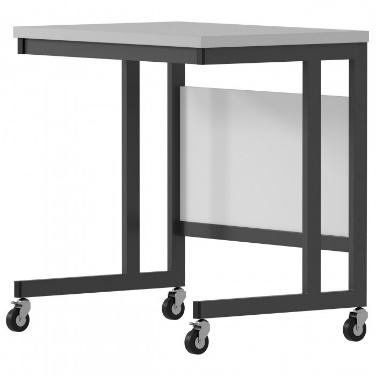 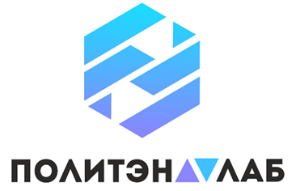 СП-90.80.90Стол лабораторный подкатной высокийПодкатной стол является удачным решением для организации рабочих пространств, где лаборанты сталкиваются с постоянным перемещением или обслуживанием оборудования. Надежные колеса позволяют перемещать нагруженный стол, а тормоза на передних колесах обеспечивают твердую фиксацию.В зависимости от работ, проводимых на подкатных столах, доступны различные материалы рабочей поверхности.Доступны разные варианты высоты стола: для работы сидя или стоя.5 лет честных гарантийных обязательств.ОписаниеКаркас изготовлен из прямоугольного стального профиля 50×25 мм с толщиной стенки 1,5 мм и имеет специальные резьбовые отверстия для возможности установки подвесных тумб в различных вариантах. Все металлические поверхности окрашены стойкой эпоксиполиэфирной порошковой краской.Для моделей со столешницами из керамогранита, монолитной керамики и нержавеющей стали предусмотрен противопроливочный бортик, изготовленный из зеркальной нержавеющей стали высотой 6 мм. Он располагается по всему периметру столешницы, препятствуя растеканию агрессивных жидкостей за пределы рабочей зоны и скатыванию посуды.Колеса диаметром 75 мм изготавливаются из полипропилена с двумя боковыми пыльниками, защищающими осевой механизм от повреждения посторонними веществами и пылью. Термоэластичный контактный слой не оставляет следы на поверхности пола. Передняя пара колес оснащена тормозом.Технические характеристикиТехнические характеристикиГабаритные размеры Д×Г×В, мм900×800×900Допустимая распределенная нагрузка на столешницу, кг300Возможные варианты изготовленияВозможные варианты изготовленияМодельМатериал столешницыСП-90.80.90.КРГКерамогранитСП-90.80.90.КРММонолитная керамикаСП-90.80.90.ПЛСДекоративный пластикСП-90.80.90.ПЛС-ЛАБЛабораторный пластикСП-90.80.90.ЛДСПЛДСПСП-90.80.90.НРЖНержавеющая стальСП-90.80.90.ПЛППолипропиленСП-90.80.90.ФРДЛабораторная керамика FriduritСП-90.80.90.ДРККомпозитный материал Durcon